Хор 1 классов «Prima»Нарисовать рисунок к песне «Кто придумал пессенку», повторить слова:За окошком песенкаЦелый день слышна.Кто придумал песенку?Солнце и весна!Подхватили песенкуВ тот же самый мигВоробьи,воробьи:«Чик-чирик-чирик!»Распевает песенкуРадостный ручей.Распевают песенкуСразу сто грачей.Стриж поёт на дереве,Солнышком согрет,Что нигде, что нигдеЛучше песен нет.Распевает песенкуСтоголосый хор.И смеётся солнышко -Главный дирижер.И с утра до вечераПесенка слышнаВсё о том, всё о том,Что пришла весна.«А Ерёма жил на горке» - повторить слова, переписать нотный текст: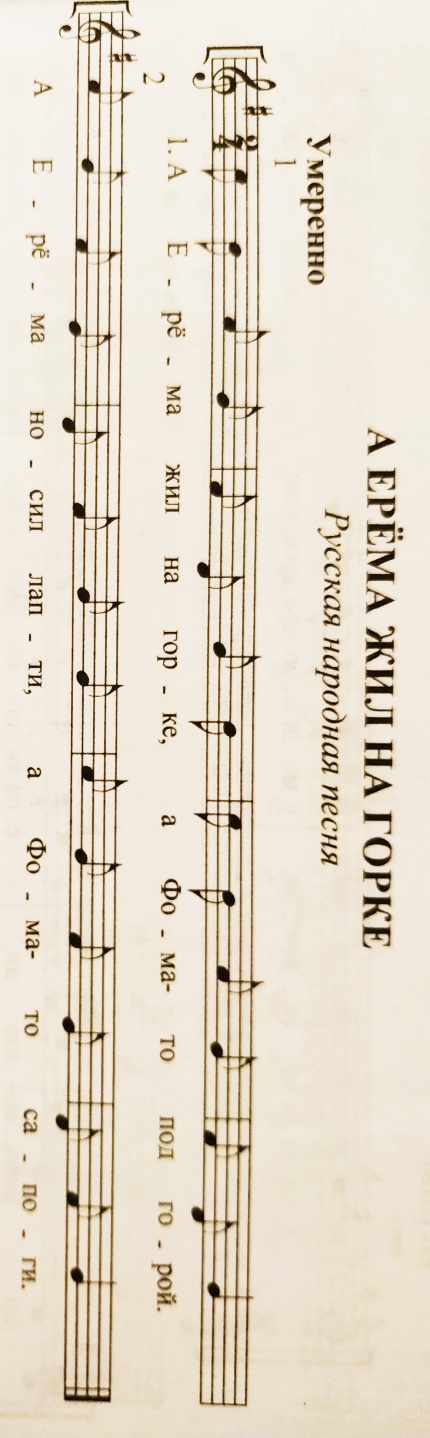 А Ерема жил на горке, а Фома-то под горой;
А Ерема носил лапти, а Фома-то сапоги;Ерема пошел в город, Фома-то на базар;
Ерема купил лошадь, Фома-то жеребца;А Ерема надел шляпу, а Фома гулял босой;          А Ерема играл в гусли, а Фома пошёл плясать.